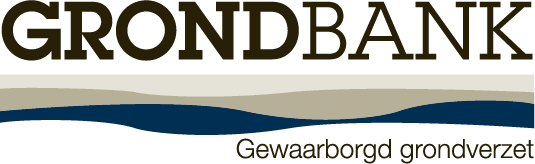 SJABLOON TECHNISCH VERSLAG
TOP /CSV / CGRGrondbank vzwDit document “sjabloon technisch verslag TOP / CSV / CGR” is een sjabloon dat Grondbank vzw ter beschikking stelt van erkende bodemsaneringsdeskundigen als hulpmiddel voor de rapportering van een technisch verslag aan Grondbank vzw voor partijen bodemmaterialen opgeslagen op een TOP / CSV en CGR.  Dit document is een dynamisch document dat verfijnd en bijgestuurd zal worden in functie van de ervaringen. Grondbank integreert in dit document infokaders “nota aan de EBSD” met tips en aandachtspunten bij de opmaak van het technisch verslag en de rapportering naar Grondbank vzw met het oog op een vlotte behandeling van het technisch verslag naar aanleiding van een aanvraag conformverklaring. Dit document vervangt niet de standaardprocedure voor de opmaak van een technisch verslag of de bijhorende codes van goede praktijk. Het blijft integraal de verantwoordelijkheid van de erkende bodemsaneringsdeskundige om hieraan te voldoen. Evenmin is de erkende bodemsaneringsdeskundige verplicht om dit sjabloon te gebruiken om tot een conformverklaring te komen.  Administratieve gegevensTitel: titel  Referentie TV  van de EBSD: referentieErkende bodemsaneringsdeskundige: Naam EBDStraat+nummer, postcode+gemeente EBDGrondbanknummer EBDtelefoonnummer EBDVoornaam en naam contactpersoon in geval van vragen bijkomende gegevensEmailTOP / CSV / CGRNaam ExploitantStraat+nummer, postcode+gemeente  (adres opslaglocatie)Grondbanknummer (indien relevant) telefoonnummer Voornaam en naam contactpersoon in geval van vragen bijkomende gegevensEmailErkend Laboratorium: Naam Straat+nummer, postcode+gemeente Grondbanknummer (indien relevant) telefoonnummer Voornaam en naam contactpersoon in geval van vragen bijkomende gegevensEmailOverzicht partijen1 samengestelde partij, homogene partij van één herkomst, gereinigde partij,…2 bodem, specie, bentonietNoot aan de EBSD Om de traceerbaarheid te garanderen wordt aan elke partij, bij aanvoer op een opslagplaats, een uniek partijnummer toegekend.  Dit partijnummer is terug te vinden in de registers, op het situatieplan en op het terrein.  De identificatie in het technisch verslag gebeurt op basis van dit uniek nummer. Staalnameverslagen en analyseverslagen (toetsingstabellen) verwijzen naar dit nummer. Studie herkomstDe erkende bodemsaneringsdeskundige geeft een omschrijving betreffende de herkomst en samenstelling van de gestockeerde hoop/ hopen, waarin minimaal volgende informatie opgenomen moet worden:Identificatie herkomst / zone herkomst (indien gekend)Terreingebruik op de plaats van herkomst (soort herkomst) Motivatie of het om een verdachte herkomst / zone gaat of niet. In geval van niet verdachte herkomst wordt dit expliciet vermeld en gemotiveerd. Indien van toepassing : reeds uitgevoerde bodemonderzoeken op de herkomst Technisch verslag en conformverklaring van herkomstRelevante bodemonderzoeken voor de bepaling van de kwaliteit Gegevens beschikbaar in databank waterloopbeheerder De relevante gegevens worden in het technisch verslag opgenomen, en meegenomen bij de beoordeling van de kwaliteitVoor samengestelde partijen van verschillende herkomst wordt minstens de ‘soort herkomst’ vermeld (wegenwerken, werken nutsmaatschappijen, werken binnen één gemeente, tuinen van particulieren, grond en stenen van containderdienst,… ) De te analyseren parameters gekende / ongekende herkomst worden gemotiveerd.Voor gereinigde partijen wordt de samenstelling van de productiebatch (partijnummers en respectievelijke volumes) opgenomen.  Obv de inkeuringsanalyses wordt nagegaan wat de verontreinigende parameters zijn.   Noot aan de EBSD De EBSD dient rekening te houden met alle beschikbare voorinformatie. Hij verifieert de traceerbaarheid van de partij dmv de aanvoerdocumenten. Op basis van de herkomstgegevens gaat hij de verdachte parameters na van de locatie van uitgraving.De EBSD maakt hierover afspraken met de exploitant zodat alle relevante gegevens worden overgemaakt. De erkende bodemsaneringsdeskundige draagt de eindverantwoordelijkheid voor de correcte uitvoering van alle deelaspecten voor de opmaak van het technisch verslag.Asbesttoets (asbestverdacht karakter van de partij) Indien op één van de bovenstaande vragen JA werd geantwoord, gelieve minstens te motiveren wat de impact was op de uitgevoerde onderzoeksinspanningen, en dit verder toe te lichten in de hiernavolgende hoofdstukken. ONDERZOEKSSTRATEGIEBemonsteringsstrategie	Gestockeerde bodem 	Gekende herkomst en met homogene samenstelling 	Ongekende herkomst, samengestelde partij diverse herkomst of heterogene samenstelling	Gereinigde partij, inkeuring èn uitkeuring	Laguneringsvelden en ontwateringsinstallaties 	Afkomstig uit één baggerzone of uit baggerzones die volgens vooronderzoek eenzelfde gebruikmogelijkheid hebben 	Samenvoeging van partijen uit verschillende projecten	Gereinigde partij, inkeuring èn uitkeuring	Controlestaalname ter bevestiging van eerder bepaalde milieukwaliteitMotivering onderzoeksstrategieMotivering aantal mengmonsters en samenstellingTe analyseren parameters	Gestockeerde hopen	SAP (gekende herkomst)	SAP + PCB’s + 1/4e CN (ongekende herkomst)	+ PCB’s 1/4e CN (wegenis)	+ bijkomende verdachte parameters :                     	+ asbest	Laguneringsvelden en ontwateringsinstallaties 	SAP + PCB’s + OCP’s	+ bijkomende verdachte parameters :Motivering te analyseren parameters / verdachte parameters BEMONSTERING EN ANALYSES Samenstelling mengmonstersOnderstaande tabel geeft de mengmonsters per (deel)partij met de staalnametechniek, de samenstelling van de mengmonsters en het parameterpakket.1 wiellader (1), volledig doorboren (2), ondiepe boringen (3), oppervlaktemengstalen (4), steekbus (5)2  aantal sub-partijen (1), aantal meter boring (2), aantal ondiepe boringen (3), aantal grepen (4), aantal puntstalen (5)Extra duiding m.b.t. staalname : In geval tijdens het veldwerk relevante waarnemingen worden gedaan, rapporteert de EBSD deze in het technisch verslag en past hij waar nodig zijn bemonsteringsstrategie aanVoorbeeld:   Partij niet volledig toegankelijk voor monsternameGestaakte boringen Onverwachte organoloptische waarnemingen Vaststellen asbestverdacht materiaal  … In geval van asbestonderzoek wordt extra informatie voorzien ; Rapportering van alle veldgewichten (en verduidelijking waarop de veldgewichten betrekking hebben, …)ResultatenVaststellingenDatum staalname: Staalnameverslag in bijlage. Onderstaande tabel geeft een overzicht van de vastellingen m.b.t stenen, steenachtige materialen en/of bodemvreemde materialen per partij:1  (1) steekvast, (2) niet-steekvastWanneer de gestapelde partijen reeds gezeefd werden, verduidelijkt de EBSD welke informatie hij heeft ingewonnen over het afgezeefde materiaalEVALUATIE EN INTERPRETATIE VAN DE ANALYSERESULTATENAanvullende toelichting kan nodig zijn :Extra motivatie m.b.t toegekende codes (bvb. Toetsingsmethodiek bij enkelvoudige, homogene partijen )Toelichting bij asbestanalyses (bvb. concentratie fijne fractie vs. grove fractie) Voor niet genormeerde parameters:  vermelden van en toelichting bij de gebruikte toetsingswaarden   Noodzaak aanvullend onderzoek : uitloogonderzoek, asbestonderzoek,…Wanneer analysecertificaten wijzen op afwijkingen, motiveert de EBSD de impact hiervan op het besluit. Motivatie toetsingswaarden voor niet genormeerde parameters. Voor niet genormeerde parameters motiveert de EBSD de gehanteerde toetsingswaarden volgens “Principes bij het afleiden van de waarde vrij gebruik en de waarde voor bouwkundig bodemgebruik (VITO, 2018) Volgens de methodolgoie in het document “Basisinformatie voor risico-evaluatie” (in geval van toetsingswaarde voor bodemsaneringsnorm, bvb. om te bepalen of er al dan niet een risico uitgaat bij eventueel hergebruik binnen de kadastrale werkzone) De EBSD somt de gehanteerde toetsingswaarden op en voegt de motivering toe in bijlage. Motivatie toetsingsmethodiek De toetsingsmethodiek maakt een interpretatie van de analyseresultaten ten opzichte van de waarden opgenomen in bijlage IV, V, VI en VII van het Vlarebo mogelijk.De EBSD somt de parameters op waarvoor een afwijking wordt aangenomen en motiveert het toepassen van de methodiek.De berekeningstabel wordt toegevoegd in bijlage. BESLUIT EN RICHTLIJNEN (uitvoeringsbepalingen) INZAKE HOPEN BODEMMATERIALEN3-delige code van de bemonsterde partijenDe 3-delige code van elke partij is aangegeven in de opmetingstabel in bijlage. Noot aan de EBSD De acceptatiecriteria van groeves zijn mogelijk niet afgestemd op de driedelige code. De erkende bodemsaneringsdeskundige evalueert voor een specifieke groeve of de partij voldoet aan de acceptatiecriteria zoals opgenomen in de milieuvergunning.Advies m.b.t noodzaak fysisch scheidenDe noodzaak tot fysisch scheiden is aangegeven in de tabel bij vaststellingen. Verklaring LMRP (optioneel)Verklaring EBSD Ondergetekende bevestigt dat bij de opmaak van dit technisch verslag de bodemmaterialen werden bemonsterd en geanalyseerd overeenkomstig de bepalingen van Vlarebo en de geldende standaardprocedures en codes van goede praktijk (OVAM). Ondergetekende verklaart dat de gegevens opgenomen in dit verslag stroken met de huidige toestand van het terrein en bevestigt dat de bekomen gegevens (in alle redelijkheid) voldoende garanties bieden voor de beschreven bodemkwaliteit.Ondergetekende verklaart dat hij weet heeft van het feit dat de vzw Grondbank gegevens die teveel worden aangeleverd niet zal controleren en dus ook niet kan instaan voor de juistheid ervan, zelfs niet na nazicht.Ondergetekende verklaart dat dit rapport is uitgevoerd volgens de standaardprocedure voor de opmaak van een technisch verslag.Ondergetekende verklaart dat hij voor het uitvoeren van deze opdracht niet in onverenigbaarheid verkeert of dat hij bij een situatie van onverenigbaarheid beheersmaatregelen heeft genomen. Ondergetekende verklaart dat voorliggend rapport representatief is voor de verontreinigingstoestand van de onderzoekslocatie en dat de meegestuurde digitale gegevens overeenstemmen met de inhoud van het rapport. OndertekeningstabelGedaan te       op       Een kopie van dit technisch verslag en haar bijlagen dient gedurende 8 jaar bij de erkende bodemsaneringsdeskundige bewaard te worden.BIJLAGE 1: Opmetingstabel - Overzicht partijen met milieuhygiënische kwaliteitIndien verschillende afzonderlijke partijen in één technisch verslagOf/opsomming deelpartijen die afzonderlijk zijn ingekeurd voor samengevoegde partij Totaal samengevoegde partij Legende driedelig nummer SOG : studie ontvangende grond KWZ: kadastrale werkzone I,II,III,IV en V: de overeenkomstige bestemmingstypes zoals bepaald in Vlarebo, bijlage 4, artikel 2 t.e.m. 7* attesteert enkel de milieuhygiënische kwaliteit voor bouwkundig bodemgebruik of gebruik in een vormvast product, en doet geen uitspraak over de bouwtechnische kwaliteit.BIJLAGE 2: Situatieplan TOP Noot aan de EBSD Terreinoverzicht met éénduidige locatie van de bemonsterde partijen.BIJLAGE 3: StaalnameverslagNoot aan de EBSD (conform CMA/1/A.1) Voorbeeld specifiek voor gestockeerde bodemmaterialen in bijlage.BIJLAGE 4: Analyseresultaten / toetsingstabellenBIJLAGE 5: AsbestonderzoekBIJLAGE 6: Relevante uitreksels uit eerdere bodemonderzoekenBIJLAGE 7: Berekeningstabel toetsingsmethodiekBIJLAGE 8 : Aanvoerweeglijsten (indien van toepassing)Optioneel : Beoordeling mbt het afgezeefd of af te zeven puin  (LMRP)BIJLAGE 3: Staalnameverslag (conform CMA/1/A.1) Staalname van hopen / partijen bodemmaterialen volgens CMA/1/A.8Algemene gegevensPartijgegevensWaarnemingenUitspraak Laag Milieu Risico Profiel puin (optioneel)BemonsteringBijlage : Duidelijke identificatie van de partij dmv schets / foto’s / situatieplanNaam en handtekening: PartijVolumeDeelpartij Soort1Aard 2Partijnummer samenvoegingTotaal volumeAsbestverdachte situaties JA/NEEN + toelichting Is het terrein van herkomst verdacht voor asbest volgens de Leidraad ?Zijn er aanwijzingen van asbestverdacht materiaal in de partij (op basis van visuele waarneming bij aanvoer, bij uitzeving in het puin, bij staalname,…)Andere redenen?   Nota aan de EBSD Op basis van een kritische bevraging bij de exploitant en aan de hand van een visuele keuring motiveert de EBSD het asbestverdacht karakter van de bodemmaterialen. De EBSD kan vragen of de exploitant een asbestherkenningsopleiding gevolgd heeft, cfr KB 16 maart 2006.Bij twijfel (bvb. te beperkte informatie, onvoldoende info over historiek, …) kan de erkende bodemsaneringsdeskundige nagaan of asbestverdacht materiaal aanwezig is door gaten te maken op ± 1,5 m hoogte tot op een diepte van 50 cm volgens de procedure zoals opgenomen in 4.1.2.2. 'Veldbepaling' van de CMA Staalname van hopen / partijen bodemmaterialen.  Daarnaast kan op basis van de “klassieke” mengmonsters eventueel een analyse ingezet worden op asbest voor een eerste indicatie. Indien asbest als verdachte parameter weerhouden wordt op basis van bovenstaande “asbesttoets” wordt, voor de bepaling van het gewogen gehalte aan asbest, een representatief mengmonster samengesteld dat wordt bemonsterd en geanalyseerd overeenkomstig CMA/1/A.8.Noot aan de EBSD De standaardprocedure voor de opmaak van een technisch verslag legt een minimale bemonsteringsstrategie op. De volume-inschatting gebeurt op basis van de aanvoerlijsten van de weegbrug, een raming van het uitgezeefde puin en een opmeting bij monstername. Er wordt duidelijk aangegeven of het over een reeds uitgezeefde of niet-gezeefde partij gaat.  Bij het bepalen van de bemonsteringsstrategie wordt rekening gehouden met het totale volume (incl. stenen op het ogenblik van monstername) tenzij het percentage stenen bepaald wordt volgens CMA/1/A.8 punt 4.1.2.2. ‘veldbepaling’.  Hierbij dient rekening gehouden met de zeefmaat.Inkeurig kan gebeuren volgens 4.2. van de CvGP Opslag, bewerking en reiniging van bodemmaterialen.  Bij uitkeuring dient steeds voldaan aan de standaardprocedure voor de opmaak van een technisch verslag.De kwaliteit van partijen waarvoor een conform technisch verslag beschikbaar is, wordt gecontroleerd aan de hand van één representatief mengmonster per 2500 m³.De staalname gebeurt volgens CMA 1/A/8 Staalname van hopen/partijen bodemmaterialen. Noot aan de EBSD De EBSD gaat na of voldoende gegevens beschikbaar zijn omtrent de herkomst en historiek van de partijen om een grondige inschatting te kunnen maken wat betreft te analyseren parameters en geeft een duidelijke motivatie. Indien onvoldoende elementen voorhanden zijn over de herkomst analyseert de EBSD de parameters voor ongekende herkomst !Parameters die weerhouden worden als ‘verdachte parameters’ worden op elk mengmonster geanalyseerd.Indien men zich voor bepaalde parameters baseert op het technisch verslag van de plaats herkomst wordt dit toegelicht. De relevante resultaten worden benoemd en verwerkt in dit technisch verslag. (deel)PartijMengmonsterStaalnametechniek 1Samenstelling mengmonster 2Parameters / uitloog / asbestPartijVirtuele deelpartijKg veldmonsterKg veldmonster grove fractieKg opgestuurd verzamelmonster (G)Kg veldmonster fijne fractieKg labomonster (F)(deel) PartijSoort 1Omschrijving (vb. lithologie, bijmengingen, zintuiglijke waarnemingen)StenenBodemvreemdsteenachtig materiaalBodemvreemd niet-steenachtig materiaalAsbest-verdacht materiaal Niet - Natuurlijke:>5%, >50mm, (Omschrijving)Natuurlijke:(Omschrijving)>1% (Omschrijving)>1% (Omschrijving)Ja/neen (deel)Partij  3-delig nummer MM 3-delig nr. MM Parameters >WVGParameters >BBGToelichting(indien van toepassing)Noot aan de EBSDDe analyseresultaten worden getoetst voor alle parameters en krijgen een driedelige code toegekend. Bij uiteenlopende resultaten voor één partij wordt het slechtste resultaat weerhouden.Een partij bodemmateriaal mag bij aanvoer en voor inkeuring opgesplitst worden in deelpartijen op basis van de visuele of sensorische controle of op basis van informatie over de uitgravingszone. Na de opsplitsing van een homogene partij wordt bij de inkeuring van de deelpartijen rekening gehouden met de analyseresultaten van alle deelpartijen.Het weerleggen van analyseresultaten in situ en een betere milieukwaliteit toekennen, kan enkel indien de partij minstens bemonsterd wordt volgens de minimale procedure voor gestockeerde hopen. De erkende bodemsaneringsdeskundige motiveert zijn besluit rekening houdend met de beschikbare voorinformatie en de specifieke context bvb. het al dan niet selectief uitgraven van de deelpartij, de bijkomende bemonsteringsstrategie, nieuwe bevindingen, uitgevoerde acties als zeven, visueel opsplitsen, enz..... Uit het historisch onderzoek moet bovendien duidelijk blijken wat de oorspronkelijke verontreiniging was (parameters en grootteorde) waarop de toekenning van de kwaliteit in het technisch verslag is gebaseerd (interpretatie van het aantal stalen, kenmerken van de bodem, afperking van de zones, ...), zodat een correcte en gefundeerde inschatting kan gebeuren van de milieuhygiënische kwaliteit van een partij.Noot aan de EBSDRelatieve toetsing kan enkel worden toegepast op een homogene partij van één herkomst, indien een voldoende aantal analyses beschikbaar is.  De minimale bemonsteringsstrategie is mogelijk niet voldoende.Het gebruik van de toetsingsmethodiek voor asbest is niet toegestaan.De toetsingsmethodiek toepassen op samengestelde partijen, heterogene partijen of bij uitkeuring van gereinigde partijen is niet toegelaten.   Noot aan de EBSD De noodzaak tot fysisch scheiden is afhankelijk van het beoogde gebruik (vrij gebruik / bouwkundig bodemgebruik) en de aard van de bijmenging (natuurlijke stenen of niet, bodemvreemd steenachtig of niet steenachtig materiaal). De EBSD dient minstens duidelijk aan te geven welke materialen werden vastgesteld en aan te geven of, op basis van de visuele controle door de exploitant bij aanvoer en op basis van de waarnemingen bij bemonstering, de betreffende gehaltes overschreden zijn. Het is evenzeer de verplichting van de exploitant om tijdens de afvoer te verifiëren of de aannames van de EBSD kloppen, maar daarvoor is er nood aan een goede omschrijving van de vaststellingen bij monstername (+ eventueel foto’s)voldoende gedetailleerde uitspraak van de EBSD m.b.t. de waarnemingen met het onderscheid tussen al dan niet overschrijden van de 25% bijmenging stenen/steenachtig materiaal al dan niet overschrijden van 5% stenen, 50mmal dan niet overschrijden van 1% bodemvreemd materiaal en het al dan niet steenachtig karakterEen mogelijke screeningmethode voor het bepalen van het percentage stenen en bodemvreemd materiaal is opgenomen in CMA 1/A/8 punt 4.1.2.2. ‘Veldbepaling’ Noot aan de EBSD De EBSD gaat na of aan de voorwaarden voor het afleveren van een LMRP-verklaring is voldaan.Indien er in het uitgezeefde puin bijmenging is met asbestverdachte materialen, spoorwegballast, cellenbeton, assen, metaalslakken of non-ferroslakken, teer, gips,… of voor materialen waarvoor een grondstofverklaring vereist is (bvb. mijnsteen) kan géén LMRP verklaring afgeleverd worden. Voor meer details verwijzen we naar artikel 7.6.1.1 van het eenheidsreglement.Naam van de persoon die beschikt over de individuele handtekeningsbevoegdheid (art 53/4 §1 VLAREL) naam     +  handtekening   Naam van de kwaliteitsverantwoordelijke voor dit rapport  naam     +  handtekening   Naam van de persoon die de erkende bodemsaneringsdeskundige rechtsgeldig kan vertegenwoordigen tegenover derden.  naam     +  handtekening   (deel)Partijnr.Ev. bijkomend partijnr.Driedelig nr.xyzVolume (m³)Partijnr. SamenvoegingEv. bijkomend partijnr.Driedelig nr.xyzVolume (m³)Cijfer Bodem buiten KWZ (X) Bodem of bouwkundig bodemgebruik* binnen KWZ (Y) Bouwkundig bodemgebruik of gebruik in een vormvast product*0 onbekend onbekend onbekend 1 (vrij gebruik)vrij gebruik Vrij gebruik in een bouwkundige of vormvaste toepassing2 vrij gebruikmits toepassing Codes van Goede Praktijk 3 gebruik I tem V mits SOG4 gebruik III tem V mits SOG5 gebruik IV tem V mits SOG6 7 gebruik V mits SOG8 9 geen gebruik mogelijk geen gebruik mogelijk geen gebruik mogelijk Locatie/TOP: Adres :Locatie/TOP: Adres :Monsternemer: Bedrijf monsterneming :Datum monsterneming :Uur monsternemingMonsternamemateriaal : (diameter / grootte) Monsternamemateriaal : (diameter / grootte) Identificatie partij :Afmetingen :           lengte (m) :                                  breedte (m) :                                  hoogte (m) :Volume (m³) :Bodemmateriaal : uitgegraven bodem / specie / bentonietSoort partij : enkelvoudig / samengesteld / gereinigd :Partij reeds gezeefd / niet gezeefd :Algemene samenstelling(hoofdbestanddeel (1) / nevenbestanddeel (2))ZandKleiLeemKleur…………………………………………………………………………..Geur…………………………………………………………………………..Stenen < 5% - 50 mm> 5 % - 50 mm> 25 %geenOmschrijving:……………………………………………………..
……………………………………………………………………………Bodemvreemde materialen< 1%  (massa-volume) >1% (massa-volume)Omschrijving: …………………………………………………….…………………………………………………………………………..Asbestverdachte materialenNeeJaOmschrijving: ……………………………………………………………………………………………………………………………………………………………….Storende stoffen verwacht in het puin na uitzeving Nee JaOmschrijving: ………………………………………………………………….………………………………………………………………………………………..Storende stoffen vastgesteld in het uitgezeefde puin van de partij NeeJaOmschrijving :………………………………………………………………….
…………………………………………………………………………………………
MMMonstercodeSamenstelling mengmonster(aantal boringen / oppervlaktegrepen / steken / aantal sub-partijen / ongeroerde staalname) Type recipiënt (grootte labomonster) en/of gebruik liner / steekbusMM1MM2MM3MM4MM5…MMasbestLMRPGrootte veldmonster :          Mg / MfGrootte verzamelmonster :Grootte labomonster :Volgens KBS sorteerders :Asbestverdacht :Fysische verontreiniging :                (excl. ferrometalen) :Glas :Ev. afwijking tov CMA en motivatie :Toegankelijkheid : Ondergrond : Gescheiden opslag : 